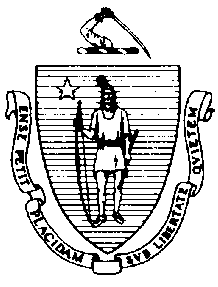 The Executive Office of Health and Human ServicesDepartment of Public HealthBureau of Environmental HealthCommunity Sanitation Program180 Beaman Street, West Boylston, MA 01583Phone: 508-792-7880 Fax: 508-792-7706TTY: 508-835-9796June 27, 2017Allison Hallett, SuperintendentMCI FraminghamP.O. Box 900799 Loring DriveFramingham, MA 01704Re: Facility Inspection – MCI FraminghamDear Superintendent Hallett:In accordance with M.G.L. c. 111, §§ 5, 20, and 21, as well as Massachusetts Department of Public Health (Department) Regulations 105 CMR 451.000: Minimum Health and Sanitation Standards and Inspection Procedures for Correctional Facilities; 105 CMR 480.000: Storage and Disposal of Infectious or Physically Dangerous Medical or Biological Waste (State Sanitary Code, Chapter VIII); 105 CMR 590.000: Minimum Sanitation Standards for Food Establishments (State Sanitary Code Chapter X); the 1999 Food Code; 105 CMR 520.000 Labeling; and 105 CMR 205.000 Minimum Standards Governing Medical Records and the Conduct of Physical Examinations in Correctional Facilities; I conducted an inspection of MCI Framingham on June 12 and 13, 2017 accompanied by Joe Cummings, Corrections Officer and Sergeant Rhonda Cummings. Violations noted during the inspection are listed below including 192 repeat violations:HEALTH AND SAFETY VIOLATIONS(* indicates conditions documented on previous inspection reports)SMITH BUILDINGLobby AreaMale Bathroom # C141A105 CMR 451.123	Maintenance: Ceiling vent dusty Female Bathroom105 CMR 451.123	Maintenance: Ceiling vent dusty Janitor’s Closet	No Violations NotedArmory/Lock Shop	Unable to Inspect – LockeProcessing105 CMR 451.353	Interior Maintenance: Ceiling vent dusty 105 CMR 451.200	Food Storage, Preparation and Service: Food storage not in compliance with 
105 CMR 590.000, no functioning thermometer in refrigerator105 CMR 451.200	Food Storage, Preparation and Service: Food preparation not in compliance with 
105 CMR 590.000, interior of microwave oven dirty 105 CMR 451.200	Food Storage, Preparation and Service: Food preparation not in compliance with 
105 CMR 590.000, interior of refrigerator dirty Officer’s AreaTool Control # 127A	No Violations NotedMail Room	No Violations NotedBreak Room	No Violations NotedOrientation Room	No Violations NotedMale Locker Room105 CMR 451.123*	Interior Maintenance: Ceiling vents dustyFemale Locker Room105 CMR 451.130*	Plumbing: Plumbing not maintained in good repair, faucet # 1 loose	105 CMR 451.123*	Interior Maintenance: Ceiling vents dustyWeight Room	No Violations NotedLower Control105 CMR 451.353	Interior Maintenance: Ceiling tiles water stainedInner Control105 CMR 451.200*	Food Storage, Preparation and Service: Food preparation not in compliance with 
105 CMR 590.000, interior of microwave oven dirty Janitor’s Closet105 CMR 451.353*	Interior Maintenance: Wall paint peeling105 CMR 451.130*	Plumbing: Plumbing not maintained in good repair, missing drain coverBathroom 105 CMR 451.123*	Maintenance: Ceiling vent dusty AdmissionsBathroom # 103A (outside of Admissions)105 CMR 451.123	Maintenance: Tape left on toilet seatStorage Room # C104A	No Violations NotedProperty # C106A105 CMR 451.353*	Interior Maintenance: Duct insulation damagedStaff Bathroom # 106A105 CMR 451.123*	Maintenance: Ceiling vent dustyFinger Print Room # C148A	No Violations NotedStorage Room # 107A		No Violations NotedMental Health # 108A105 CMR 451.353*	Interior Maintenance: Ceiling tiles water stainedMedical Room # 109A105 CMR 451.353*	Interior Maintenance: Ceiling tiles water stainedHolding Cell # 105A105 CMR 451.353*	Interior Maintenance: Ceiling tiles water stainedInmate Shower # 110A105 CMR 451.123*	Maintenance: Floor finish damaged105 CMR 451.123	Maintenance: Light rustedInmate Shower # 111A105 CMR 451.123*	Maintenance: Floor finish damagedRoom # 136A105 CMR 451.353*		Interior Maintenance: Duct insulation damaged105 CMR 451.353	Interior Maintenance: Debris behind the dryerControl Room # 112A105 CMR 451.353*	Interior Maintenance: Ceiling tiles water stainedSearch Room # 115A and 116ANo Violations NotedHolding Cells # 117A and 118A	No Violations NotedHolding Cell # 120A105 CMR 451.353	Interior Maintenance: Ceiling vent dusty  105 CMR 451.353	Interior Maintenance: Wall paint peeling Holding Cell # 119A 	No Violations NotedOfficer’s Room # C108A105 CMR 451.353	Interior Maintenance: Ceiling tiles water stainedVisiting AreaCommon Area105 CMR 451.353*	Interior Maintenance: Ceiling vents dusty105 CMR 451.200	Food Storage, Preparation and Service: Food storage not in compliance with 
105 CMR 590.000, no functioning thermometer in refrigeratorAttorney Rooms	No Violations NotedInmate Bathroom # C138A	No Violations NotedJanitor’s Closet	No Violations NotedFemale Bathroom # C143A	No Violations NotedMale Bathroom # C142A	No Violations NotedVisitation Play Area105 CMR 451.353*	Interior Maintenance: Ceiling vents dustySmith Food ServiceKitchenFC 6-501.12(A)*	Maintenance and Operation; Cleaning: Facility not cleaned properly, ceiling vents dustyFC 6-501.11*	Maintenance and Operation; Repairing: Facility not in good repair, floor tiles damagedFC 6-501.12(A)*	Maintenance and Operation; Cleaning: Facility not cleaned properly, fan dusty FC 6-501.12(A)*	Maintenance and Operation; Cleaning: Facility not cleaned properly, wall behind dishwasher dirty FC 2-401.11	Hygienic Practices Food Contamination Prevention: Food service personnel drinking in an inappropriate area, uncovered soda cup observed on counterFC 4-501.114(C)(2)	Maintenance and Operation; Equipment: Quaternary ammonium solution greater than 	the manufacturers recommended concentrationFC 4-501.114(C)(1)	Maintenance and Operation; Equipment: Quaternary ammonium compound (QAC) 	solution temperature below 750F, solution tested 710FDining Room # 172	No Violations NotedSmith HallwaySmith Clinic	No Violations NotedOfficer’s Room # C174	No Violations Noted Office # C136105 CMR 451.353	Interior Maintenance: Ceiling vent dusty Janitor’s Closet # C102105 CMR 451.353*	Interior Maintenance: Ceiling vent dustyStaff Bathroom # C131	No Violations NotedStaff Bathroom # C154	No Violations NotedMulti-Purpose Room # 1	No Violations NotedMulti-Purpose Room # 2	No Violations NotedMulti-Purpose Room # 3	No Violations NotedRoom # C158	No Violations NotedATU EastTrapChemical Closet # C129105 CMR 451.353	Interior Maintenance: Unlabeled chemical bottleDay Room # C130105 CMR 451.353*		Interior Maintenance: Ceiling vent dustyMed Storage 105 CMR 451.353		Interior Maintenance: Ceiling vent dustyOffice # C125No Violations Noted Cell BlockCommon Area105 CMR 451.200	Food Storage, Preparation and Service: Food preparation not in compliance with 
105 CMR 590.000, interior of microwave oven dirty Unit Sergeant # 123	No Violations NotedCO Office # C124	No Violations NotedLower Level Janitor’s Closet	No Violations NotedLower Level Showers105 CMR 451.123*	Maintenance: Floor paint peeling in shower # 114, 115, and 116105 CMR 451.123*	Maintenance: Soap scum on floor in shower # 114, 115, and 116105 CMR 451.123*	Maintenance: Ceiling vent rusted in shower # 114, 115, and 116105 CMR 451.123*	Maintenance: Door frame rusted in shower # 114, 115, and 116105 CMR 451.123	Maintenance: Soap scum on walls in shower # 115Upper Level Janitor’s ClosetNo Violations NotedUpper Level Showers105 CMR 451.123*	Maintenance: Floor paint damaged in shower # 210, 211, and 212105 CMR 451.123*	Maintenance: Ceiling damaged in shower # 212105 CMR 451.123*	Maintenance: Door frame rusted in shower # 210, 211, and 212105 CMR 451.123	Maintenance: Walls dirty in shower # 210, 211, and 212105 CMR 451.123	Maintenance: Ceiling vent dusty in shower # 211 and 212Cells105 CMR 451.353*	Interior Maintenance: Ceiling paint peeling in cell # 128105 CMR 451.103*		Mattresses: Mattress damaged in cell # 221ATU WestTrapStorage Room # C133	No Violations NotedDay Room105 CMR 451.353*	Interior Maintenance: Ceiling vent dustyStorage Room	No Violations NotedCPO OfficeNo Violations NotedCell BlockCommon Area105 CMR 451.350*	Structural Maintenance: Skylight structure damagedCPO Office # C141	No Violations NotedStorage Room # C142105 CMR 451.353*	Interior Maintenance: Ceiling vent dustyLower Level Janitor’s Closet105 CMR 451.353	Interior Maintenance: Wet mop stored in bucketLower Level Showers105 CMR 451.123*	Maintenance: Door frames rusted in shower # 144, 145, and 147105 CMR 451.123*	Maintenance: Soap scum on floor in shower # 144 and 145105 CMR 451.123	Maintenance: Soap scum on floor in shower # 147105 CMR 451.123*	Maintenance: Floor paint peeling in shower # 144, 145, and 147Upper Level Janitor’s Closet105 CMR 451.353	Interior Maintenance: Standing water left in bucketUpper Level Showers105 CMR 451.123*	Maintenance: Walls dirty in shower # 225105 CMR 451.123	Maintenance: Soap scum on walls in shower # 226Cells 105 CMR 451.353*	Interior Maintenance: Floor tile damaged in cell # 136 and 143New LineTrapCPO Office # 157105 CMR 451.353*	Interior Maintenance: Ceiling tiles water stainedStorage Room # C155	No Violations NotedDay Room # C153105 CMR 451.353*	Interior Maintenance: Ceiling vent dustyCell BlockBreak Room # C161	No Violations NotedLower Level Janitor’s Closet	No Violations NotedLower Level Showers		105 CMR 451.123*	Maintenance: Floor paint damaged in shower # 149 and 150105 CMR 451.123*	Maintenance: Door frames rusted in shower # 149, 150, and 151105 CMR 451.123*	Maintenance: Wall dirty in shower # 149 and 150105 CMR 451.123*	Maintenance: Ceiling damaged in shower # 149 and 150Upper Level Janitor’s Closet 	No Violations NotedStorage Room # 265105 CMR 451.353*	Interior Maintenance: Ceiling vent dustyUpper Level Showers105 CMR 451.123*	Maintenance: Walls dirty in shower # 228, 229, and 230105 CMR 451.123*	Maintenance: Door frames rusted in shower # 228, 229, and 230105 CMR 451.123	Maintenance: Ceiling vent dusty in shower # 228 and 230105 CMR 451.123*	Maintenance: Floor paint peeling in shower # 228, 229, and 230Cells105 CMR 451.353	Interior Maintenance: Floor tiles damaged in cell # 154CCUTrapSearch Room # 108	No Violations NotedAttorney’s Interview Room # C105	No Violations NotedOffice # 106105 CMR 451.353	Interior Maintenance: Ceiling vent dusty Office # 109105 CMR 451.353*	Interior Maintenance: Ceiling tiles water stainedCell BlockCommon Area	No Violations NotedInmate Break Room/Storage Room 	No Violations NotedOfficer’s Office105 CMR 451.200	Food Storage, Preparation and Service: Food storage not in compliance with 
105 CMR 590.000, no functioning thermometer in refrigeratorMedical Room & Staff Bathroom	No Violations NotedLower Level Janitor’s Closet	No Violations NotedLower Level Showers105 CMR 451.123*	Maintenance: Floor surface damaged in shower # 112 and 113105 CMR 451.123*	Maintenance: Soap scum on floors in shower # 112 and 113Upper Level Janitor’s Closet105 CMR 451.331*	Radiators and Heating Pipes: Pipes not properly insulated, insulation damaged Upper Level Showers105 CMR 451.353*	Maintenance: Soap scum on floor in shower # 1, 2, and 3105 CMR 451.130*	Hot Water: Shower water temperature recorded at 670F105 CMR 451.123*	Maintenance: Floor paint peeling in shower # 1, 2, and 3Storage Room # 226105 CMR 451.353*	Interior Maintenance: Ceiling vents dustyCells105 CMR 451.140	Adequate Ventilation: Inadequate ventilation, wall vent blocked in cell # 2122nd FLOOR OFFICE AREAFemale Bathroom # C210A	No Violations NotedMale Bathroom # C211A	No Violations NotedDeputy of Re-entry	No Violations NotedJanitor’s Closet # C237A	No Violations NotedBreak Room # C218A	No Violations NotedRoom # 208A	No Violations NotedRoom # 207A105 CMR 451.353*	Interior Maintenance: Ceiling vent dustyRoom # 205A	No Violations NotedHSU BUILDING2nd FloorTherapeutic Office # 1	No Violations NotedOBGYN Office	No Violations NotedTherapeutic Office # 2	No Violations NotedTherapeutic Office # 3 	No Violations NotedOffice No Violations NotedOptometry OfficeNo Violations NotedCatch the Hope Office	No Violations NotedBathroom (in Catch the Hope Office)	No Violations NotedJanitor’s Closet105 CMR 451.130	Plumbing: Plumbing not maintained in good repair, hot water not functioning105 CMR 451.353	Interior Maintenance: Standing water left in bucketDay Room  No Violations NotedKitchen105 CMR 451.110(A)*	Hygiene Supplies at Toilet and Handwash Sink: No soap at handwash sink 105 CMR 451.353	Interior Maintenance: Floor tiles missing Officer’s StationNo Violations NotedT.V. Room	No Violations NotedCells	No Violations NotedStorage Closet  105 CMR 451.353	Interior Maintenance: Ceiling tiles missingStorage Closet (with slop sink)105 CMR 451.353*	Interior Maintenance: Wall vent dusty 105 CMR 451.130	Plumbing: Plumbing not maintained in good repair, sink not functioningLibraryNo Violations NotedShowers 105 CMR 451.123*	Maintenance: Soap scum on floors in shower # 1, 2, and 3105 CMR 451.123*	Maintenance: Floor tiles missing in shower # 1, 2, and 31st FloorMedical Records 	No Violations NotedBreak Room105 CMR 451.353*	Interior Maintenance: Floor tiles damagedPharmacy	No Violations NotedPharmacy Bathroom	No Violations NotedSupply Room # 12	No Violations NotedSupply Room Bathroom	No Violations NotedHealth Services Administration	No Violations NotedInfirmaryCO’s Office105 CMR 451.353*	Interior Maintenance: Floor tile surface damagedCO’s Office Bathroom	No Violations NotedBiohazard Room	No Violations NotedMental Health Interview Room	No Violations NotedShower Room	No Violations NotedDoctor’s Office	No Violations NotedStorage Room105 CMR 451.353*	Interior Maintenance: Ceiling left unfinishedNurse’s Station	No Violations NotedMedical Cells105 CMR 451.322*	Cell Size: Inadequate floor space in dorm rooms105 CMR 451.103		Mattresses: Mattress damaged in cell # 109Detox Room # 114105 CMR 451.322*	Cell Size: Inadequate floor space in dorm roomClinical AreaTreatment Room # 10105 CMR 451.110(A)	Hygiene Supplies at Toilet and Handwash Sink: No paper towels at handwash sinkRN Clinic # 11105 CMR 480.500(A)(3)	Procedures; Records; Record-Keeping Log: Norovirus kit stored in the freezer with food Treatment Room # 9105 CMR 451.353	Interior Maintenance: Ceiling tiles missingTreatment Room # 8No Violations Noted Lab # 7No Violations Noted Treatment Room # 6	No Violations NotedTrauma Room # 4	No Violations NotedDental Room # 2No Violations NotedX-Ray Room # 1No Violations NotedWaiting AreaNo Violations Noted Staff Bathroom # 3105 CMR 451.123	Maintenance: Wall vent dustyInmate Bathroom # 5	No Violations NotedCOTTAGES	Unable to Inspect - Closed MODULAR BUIDINGOffice	No Violations NotedBathroom (in Office)	No Violations NotedCommon Area105 CMR 451.353*	Interior Maintenance: Ceiling vents dusty 105 CMR 451.103	Mattresses: Mattress damaged at bed # 37Kitchenette105 CMR 451.353*	Interior Maintenance: Floor tiles damagedShowers105 CMR 451.123*	Maintenance: Ceiling vent dusty 105 CMR 451.130	Hot Water: Shower water temperature recorded at 1240F105 CMR 451.123*	Maintenance: Caulking moldy in handicapped showerSlop Sink Area105 CMR 451.353	Interior Maintenance: Floor damaged near sink Bathroom105 CMR 451.130*	Plumbing: Plumbing not maintained in good repair, sink # 5 out-of-order 105 CMR 451.114*	Shared Toilet and Handwashing Facilities: Inadequate number of toilets per inmate populationBREWSTER BUILDINGBrewster 1Common Area	No Violations NotedCO Office	No Violations NotedBathroom (in Office)	No Violations NotedCPO Office 105 CMR 451.200*	Food Storage, Preparation and Service: Food storage not in compliance with 
105 CMR 590.000, gaskets moldy on refrigeratorJanitor’s Closet  105 CMR 451.130	Plumbing: Plumbing not maintained in good repair, sink not functioning properly105 CMR 451.353	Interior Maintenance: Wet mop stored in bucketUtility Room	No Violations NotedRooms105 CMR 451.103		Mattresses: Mattress damaged in room # 10 at bed # 2105 CMR 451.103		Mattresses: Mattress damaged in room # 7 at bed # 5 and 2105 CMR 451.103		Mattresses: Mattress damaged in room # 4 at bed # 4 and 6105 CMR 451.103		Mattresses: Mattress damaged in room # 3 at bed # 2 and 9105 CMR 451.103		Mattresses: Mattress damaged in room # 2 at bed # 5Bathroom  105 CMR 451.130*	Plumbing: Plumbing not maintained in good repair, last sink continuously running105 CMR 451.123	Maintenance: Ceiling vent dustyShowers 105 CMR 451.123	Maintenance: Grab bar missing in shower # 3, 5, and 8105 CMR 451.123	Maintenance: Caulking moldy outside all showers 105 CMR 451.123	Maintenance: Wall vent fan dusty  105 CMR 451.123	Maintenance: Standing water covered the floor105 CMR 451.130*	Plumbing: Plumbing not maintained in good repair, shower # 2 leakingBrewster 2Common Area	No Violations NotedCO Office	No Violations NotedCO Bathroom105 CMR 451.123*	Maintenance: Light shield missingRazor Storage Room105 CMR 451.353*	Interior Maintenance: Floor damagedMop Closet Room105 CMR 451.353	Interior Maintenance: Floor tiles damagedBathroom105 CMR 451.123*	Maintenance: Wall paint peeling behind handwash sink105 CMR 451.126*	Hot Water: Hot water temperature recorded at 1000F105 CMR 451.130*	Plumbing: Plumbing not maintained in good repair, sink # 4 continuously runningShowers 105 CMR 451.140*	Adequate Ventilation: Inadequate ventilation, wall fan not working properly105 CMR 451.123*	Maintenance: Wall paint peeling in shower # 2, 3, 4, 6, and 9105 CMR 451.123	Maintenance: Wall paint peeling in shower # 5105 CMR 451.123*	Maintenance: Wall paint peeling in main shower areaRooms  105 CMR 451.141*	Screens: Screen damaged in room # 8 105 CMR 451.103	Mattresses: Mattress damaged in room # 3 at bed # 5Kitchenette Area105 CMR 451.353	Interior Maintenance: Floor bubbling at sink areaSlop Sink Room	No Violations NotedSergeant’s Office	No Violations NotedCPO Office	No Violations NotedFirst Step	No Violations NotedOLD ADMINISTRATION BUILDINGLobbyEntry Way105 CMR 451.353*	Interior Maintenance: Ceiling tiles water stained Janitor’s Closet # 122-5 & 122-6105 CMR 451.353*	Interior Maintenance: Ceiling paint peeling105 CMR 451.353*	Interior Maintenance: Wet mop stored in bucketCloset # 122-7	Unable to Inspect – Locked Garden Tool Crib # 122-8	Unable to Inspect – LockedStorage Room # 122-3	No Violations NotedWork Office Tool Crib # 122-2	No Violations NotedOfficer’s Room # 121105 CMR 451.353*	Interior Maintenance: Ceiling tiles water stainedPeer Support # 124	No Violations NotedA CorridorEntrance 105 CMR 451.353	Interior Maintenance: Wall paint peeling Office # 120105 CMR 451.353	Interior Maintenance: Ceiling tiles water stainedFire Equipment Room and Bathroom # 119	No Violations Noted NEADS Program Room	No Violations NotedPre-Release Office & Bathroom	No Violations NotedInmate Bathroom # 117105 CMR 451.110(A)	Hygiene Supplies at Toilet and Handwash Sink: No soap at handwash sinkB CorridorRecreational Area # 115105 CMR 451.331	Radiators and Heating Pipes: Pipes not properly insulated105 CMR 451.200	Food Storage, Preparation and Service: Food storage not in compliance with 
105 CMR 590.000, no functioning thermometer in refrigeratorInmate Weight Room # 118	No Violations NotedStaff Bathroom # 114105 CMR 451.126	Hot Water: Hot water temperature recorded at 730F105 CMR 451.130	Plumbing: Plumbing not maintained in good repair, hot water faucet looseSlop Sink	No Violations NotedGym # 112	No Violations NotedStaff Break Room105 CMR 451.353	Interior Maintenance: Floor tiles damaged near vending machineOffice # 109	No Violations NotedOffice # 108	No Violations NotedOperations # 102105 CMR 451.353*	Interior Maintenance: Ceiling tiles water stained105 CMR 451.200	Food Storage, Preparation and Service: Food service not in compliance with 
105 CMR 590.000, uncovered utensilsAdministrative Captain’s Office	# 107	Unable to inspect - LockedClassroom # 110	No Violations NotedClassroom # 111	No Violations NotedDisciplinary Office # 113	No Violations NotedOffice # 114-1	No Violations NotedTool Control Office # 114-3105 CMR 451.353	Interior Maintenance: Missing and loose ceiling tiles 105 CMR 451.200*	Food Storage, Preparation and Service: Food storage not in compliance with 
105 CMR 590.000, refrigerator temperature recorded at 520FClassroom # 116	No Violations NotedC CorridorInner Perimeter Security105 CMR 451.200	Food Storage, Preparation and Service: Food service not in compliance with 
105 CMR 590.000, uncovered utensils Staff Bathroom105 CMR 451.123*	Maintenance: Wet mop stored in bucket105 CMR 451.123*	Maintenance: Ceiling tiles looseCulinary ArtsKitchen	No Violations NotedStaff Dining Room	No Violations NotedDry Storage RoomFC 6-501.11*			Maintenance and Operation; Repairing: Facility not in good repair, ceiling damagedFood Service AreaInmate Dining RoomFC 6-501.12(A)*	Maintenance and Operation; Cleaning: Facility not cleaned properly, wall fans dusty Serving LineFC 6-501.12(A)*	Maintenance and Operation; Cleaning: Facility not cleaned properly, mouse droppings observed FC 4-501.11(B)*	Maintenance and Operation, Equipment: Equipment components not maintained in a 	state of good repair, gaskets damaged on the warmer, unit doesn’t close properly FC 6-501.11*	Maintenance and Operation; Repairing: Facility not in good repair, wall damaged near phoneFC 6-501.12(A)*	Maintenance and Operation; Cleaning: Facility not cleaned properly, stationary fans dustyFC 4-501.15	Maintenance and Operation, Equipment: Warewashing machine not operating in accordance with manufacturer’s instructions, machine not functioningMechanical Warewashing RoomFC 6-201.11*	Design, Construction, and Installation; Cleanability: Walls not easily cleanable, unfinished wood near warewash machineFC 5-202.12(A)*	Plumbing System, Design: No air gap between faucet and sinkFC 6-501.12(A)*	Maintenance and Operation; Cleaning: Facility not cleaned properly, stationary fans dusty FC 6-501.12(A)*	Maintenance and Operation; Cleaning: Facility not cleaned properly, walls dirty behind warewash machineFC 6-201.16(A)	*		Design, Construction, and Installation; Cleanability: Wall covering not easily cleanable, wall paint peeling FC 6-501.11*	Maintenance and Operation; Repairing: Facility not in good repair, pipes not properly insulatedFC 6-501.12(A)	Maintenance and Operation; Cleaning: Facility not cleaned properly, floor dirty FC 6-201.11*	Design, Construction, and Installation; Cleanability: Walls not easily cleanable near tray returnFC 6-501.12(A)	Maintenance and Operation; Cleaning: Facility not cleaned properly, wall vents dusty FC 6-501.16	Maintenance and Operation; Cleaning: Wet mop stored in bucketFC 6-202.11(A)	Design, Construction, and Installation; Functionality: Light bulbs not shatter-resistant 	or protected by light shieldsFC 6-202.11(A)	Design, Construction, and Installation; Functionality: Light shield not secureStore Room	No Violations NotedBathroom105 CMR 451.130	Plumbing: Plumbing not maintained in good repair, no hot water at handwash sink105 CMR 451.123	Maintenance: Dishes stored in sinkD CorridorCosmetology # 130		No Violations NotedCosmetology Bathroom	No Violations NotedClassroom # 131	No Violations NotedOffice # 134	No Violations NotedOffice # 135	Unable to Inspect – Locked Office # 136	No Violations NotedOffice # 136-1105 CMR 451.353	Interior Maintenance: Wall paint peeling under air conditionerProtestant Chaplain’s Office # 137	No Violations NotedOffice # 138105 CMR 451.200*	Food Storage, Preparation and Service: Food storage not in compliance with 
105 CMR 590.000, no functioning thermometer in refrigeratorCatholic Chaplain’s Office # 139No Violations NotedOffice # 140	No Violations NotedNEADS Office # 141 	No Violations NotedOffice # 142	No Violations NotedOffice # 143105 CMR 451.353	Interior Maintenance: Missing light shieldOffice # 144	No Violations NotedOffice # 145105 CMR 451.200*	Food Storage, Preparation and Service: Food preparation not in compliance with 
105 CMR 590.000, interior of microwave oven dirtyFamily Service Office # 146105 CMR 451.353		Interior Maintenance: Missing and loose ceiling tiles in side roomStaff Bathroom # 147No Violations NotedWaiting Room105 CMR 451.331	Radiators and Heating Pipes: Pipes not properly insulatedOffice # 149105 CMR 451.200	Food Storage, Preparation and Service: Food preparation not in compliance with 
105 CMR 590.000, no functioning thermometer in refrigeratorPsychology CorridorHallway105 CMR 451.353	Interior Maintenance: Ceiling paint peeling BathroomNo Violations NotedOffice # 9 105 CMR 451.353*	Interior Maintenance: Wall paint peeling Break Room  105 CMR 451.200*	Food Storage, Preparation and Service: Food storage not in compliance with 
105 CMR 590.000, no functioning thermometer in refrigerator2nd FLOORIntensive Treatment UnitCO’s Office	No Violations NotedShower Room # 1105 CMR 451.123*	Maintenance: Soap scum on walls in shower # 1 and 2105 CMR 451.123*	Maintenance: Soap scum on floor in shower # 1 and 2Cells	No Violations NotedNurse’s Station # 203	No Violations NotedNurse’s Bathroom105 CMR 451.123	Maintenance: Ceiling tiles missingShower Room # 2105 CMR 451.130*	Plumbing: Plumbing not maintained in good repair, no hot water at handwash sink105 CMR 451.123	Maintenance: Soap scum on walls and floor in showerMulti-Purpose Room	No Violations NotedInmate Day Room	No Violations NotedStaff Bathroom # 202105 CMR 451.123	Maintenance: Wall vent dustyAdministration Office # 209	Unable to Inspect - LockedClinician’s Office # 208	No Violations NotedBreak Room # 207105 CMR 451.200	Food Storage, Preparation and Service: Food storage not in compliance with 
105 CMR 590.000, no functioning thermometer in refrigeratorProgram Room # 204105 CMR 451.353*	Interior Maintenance: Ceiling tiles missingProgram 2 # 205	No Violations NotedParoleParole Hallway # 218	No Violations NotedParole Bathroom	No Violations NotedParole Offices # 9-16	No Violations NotedKitchenette	No Violations NotedEducationClassroom # 215-5	No Violations NotedClassroom # 215-4	No Violations NotedClassroom # 215-3	No Violations NotedComputer Room # 215-8	No Violations NotedClassroom # 215-2	No Violations NotedInmate Bathroom # 215-9	No Violations NotedJanitor’s Closet # 216105 CMR 451.353	Interior Maintenance: Floor damaged Building and Trades # 214		No Violations NotedBathroom (in # 214)	No Violations Noted Storage (in # 214)	No Violations NotedIndustries # 213	No Violations NotedStaff Industries Bathroom	No Violations NotedInmate Industries Bathroom	No Violations NotedBubbler (outside of Bathroom)105 CMR 451.130*		Plumbing: Plumbing not maintained in good repair, constantly running Offices/Break Room # 212No Violations NotedBathroom # 212105 CMR 451.110(A)	Hygiene Supplies at Toilet and Handwash Sink: No soap at handwash sink 105 CMR 451.110(A)	Hygiene Supplies at Toilet and Handwash Sink: No paper towels at handwash sink Classroom A105 CMR 451.200	Food Storage, Preparation and Service: Food storage not in compliance with 
105 CMR 590.000, no functioning thermometer in refrigeratorClassrooms B-FNo Violations NotedLaw Library # 211	No Violations NotedLibrary # 209-210	No Violations NotedOffice # 208	No Violations NotedOffice # 207105 CMR 451.353	Interior Maintenance: Ceiling paint peelingOffice # 206105 CMR 451.200*	Food Storage, Preparation and Service: Food preparation not in compliance with 
105 CMR 590.000, interior of microwave oven dirtyClassroom # 201	No Violations NotedStaff Bathroom105 CMR 451.123	Maintenance: Wall vent dusty 3rd FLOOR	Chapel105 CMR 451.350	Structural Maintenance: Ceiling damaged 105 CMR 451.350	Structural Maintenance: Floor buckling BASEMENT Hallway105 CMR 451.353	Interior Maintenance: Ceiling tiles loose Laundry Area 105 CMR 451.331*	Radiators and Heating Pipes: Pipes not properly insulated, insulation damaged  105 CMR 451.353*	Interior Maintenance: Dryer # 5 out-of-order105 CMR 451.130*		Plumbing: Plumbing not maintained in good repair, sewer pipe collapsedInmate Bathroom	Unable to Inspect – Out-of-Order Property105 CMR 451.200*	Food Storage, Preparation and Service: Food storage not in compliance with 
105 CMR 590.000, no functioning thermometer in refrigeratorBathroom (in Property)	No Violations NotedMain KitchenDry Storage RoomFC 6-201.11*			Design, Construction and Installation: Floor not easily cleanable, floor paint damagedFC 6-501.12(A)*	Maintenance and Operation; Cleaning: Facility not cleaned properly, rodent feces observed FC 6-201.16(A)	Design, Construction, and Installation; Cleanability: Wall covering not easily cleanable, wall paint peeling Food Manager’s Office105 CMR 451.353*	Interior Maintenance: Floor paint peeling105 CMR 590.009(G)(3)(b)(1)	Special Requirements: Food Allergen Awareness Training, no prominently posted food allergen awareness training certificateStorageFC 3-304.12(A)	Preventing Contamination from Utensils: Service utensils handle stored below the food and container line, cup stored in productFC 3-302.12	Preventing Food and Ingredient Contamination: Unlabeled food containers, spices not labeledFC 6-501.12(A)	Maintenance and Operation; Cleaning: Facility not cleaned properly, rodent droppings observed FC 3-302.11(A)(4)	Preventing Food and Ingredient Contamination: Preventing cross contamination, food 
not appropriately covered, spices left uncovered Food Manager’s Bathroom105 CMR 451.123*	Maintenance: Floor paint damaged105 CMR 451.130	Plumbing: Plumbing not maintained in good repair, no hot water at handwash sinkFreezer Unit	No Violations NotedRefrigerator UnitNo Violations NotedBack Pots and Pans Storage AreaFC 6-501.11*	Maintenance and Operation; Repairing: Facility not in good repair, floor paint 
damagedFC 4-501.11(A)*	Maintenance and Operation, Equipment: Equipment not maintained in a state of good repair, ice machine out-of-orderFC 4-501.11(A)*	Maintenance and Operation, Equipment: Equipment not maintained in a state of good repair, True refrigerator unit out-of-orderPrep AreaFC 6-501.12(A)*	Maintenance and Operation; Cleaning: Facility not cleaned properly, 2 exterior fans dustyFC 4-501.11(B)*	Maintenance and Operation, Equipment: Equipment components not maintained in a 	state of good repair, door gaskets on warmer damaged FC 6-501.11*	Maintenance and Operation; Repairing: Facility not in good repair, wall damaged at rampFC 6-501.12(A)*	Maintenance and Operation; Cleaning: Facility not cleaned properly, wall fans dustyFC 6-501.11	Maintenance and Operation; Repairing: Facility not in good repair, ceiling paint peeling throughout the kitchenRefrigerator Unit # 5FC 3-302.11(A)(4)	Preventing Food and Ingredient Contamination: Preventing cross contamination, food 
not appropriately coveredFreezer Unit # 6FC 6-501.12(A)*	Maintenance and Operation; Cleaning: Facility not cleaned properly, ice buildup on floor, walls, ceiling, and boxesBaking StorageFC 6-501.12(A)*	Maintenance and Operation; Cleaning: Facility not properly cleaned, rodent feces observedBroom Storage AreaFC 6-501.12(A)*	Maintenance and Operation; Cleaning: Facility not cleaned properly, rodent droppings observed FC 6-201.16(A)*	Design, Construction, and Installation; Cleanability: Wall covering not easily 	cleanable, wall paint peelingFC 6-201.16(A)*	Design, Construction, and Installation; Cleanability: Ceiling covering not easily 	cleanable, ceiling paint peelingFC 6-201.11*	Design, Construction and Installation: Floor not easily cleanable, floor damagedFC 6-501.11*	Maintenance and Operation; Repairing: Facility not in good repair, door frame into broom storage area rustedFC 5-205.15(B)	Plumbing System, Operations and Maintenance: Plumbing system not maintained in good repair, sink leakingFC 6-501.11*	Maintenance and Operation; Repairing: Facility not in good repair, standing water on floorFC 6-501.111(B)	Maintenance and Operations; Pest Control: Insects observed on the ground near the doorSlop Bucket RefrigeratorFC 4-501.11(A)*	Maintenance and Operation, Equipment: Equipment not maintained in a state of good repair, walk-in refrigerator door dragging on floorBack Area – Officer’s AreaNo Violations NotedInmate’s Bathroom105 CMR 451.123*	Maintenance: Wall paint peeling105 CMR 451.110(A)	Hygiene Supplies at Toilet and Handwash Sink: No soap at handwash sink105 CMR 451.110(A)	Hygiene Supplies at Toilet and Handwash Sink: No paper towels at handwash sinkStaff Bathroom105 CMR 451.123	Maintenance: Floor damagedPOWER PLANT BUILDING # 3Bathroom105 CMR 451.123*	Maintenance: Wall vent fan dusty105 CMR 451.123	Maintenance: Wall paint peelingBreak Room105 CMR 451.130	Plumbing: Plumbing not maintained in good repair, hot water faucet leaking105 CMR 451.130*	Plumbing: Plumbing not maintained in good repair, water coming from sink was black105 CMR 451.125*	Drinking Water: Insufficient supply of drinking water, water coming from sink was blackMAINTENANCE BUILDING # 4Main Area	No Violations NotedDirector of Engineering’s Office105 CMR 451.353	Interior Maintenance: Ceiling tiles missing 105 CMR 451.350	Structural Maintenance: Roof damagedBathroom in Office	105 CMR 451.123	Maintenance: Wall paint peeling105 CMR 451.123	Maintenance: Ceiling tiles water stainedTool Crib	No Violations NotedPaint Room	No Violations NotedInmate Break Room	No Violations NotedInmate Bathroom	No Violations NotedStaff Bathroom105 CMR 451.123*	Maintenance: Wall louvers dirtyBreak RoomNo Violations NotedVehicle Trap105 CMR 451.353	Interior Maintenance: Unlabeled chemical bottleObservations and RecommendationsThe inmate population was 459 at the time of inspection.The drinking water provided to staff and inmates within the break room of the Power Plant continues to be black and does not meet the drinking water requirements required under 105 CMR 125: Drinking Water. Your facility submitted a Plan of Correction dated April 27, 2017 indicating the water quality issue at the faucet was repaired on April 27, 2017. The Department is strongly concerned with the absence of a safe and sanitary supply of water for normal drinking needs within this area and requests you provide a plan describing the interim measures you have implemented to ensure the health and safety of inmates and staff while this violation is being corrected.The warewashing area in the C Corridor is in complete disrepair. The unfinished wall and wall behind the warewash machine is constantly exposed to chronic dampness and food debris which has resulted in deterioration and mold growth throughout the area. Additionally, the pipes within this area are not insulated properly leaving exposed insulation in a food area that is difficult to keep clean. According to your Plan of Correction this area was to be repaired and cleaned by April 27, 2017, currently it remains un-corrected. At the time of my inspection this area was not being used because there was a new gas line being installed at the facility. The Department is concerned with the uncorrected violations in this area and requests you to provide a plan describing the interim measures you have implemented to ensure the health and safety of inmates and staff while these violations are being corrected. This facility does not comply with the Department’s Regulations cited above. In accordance with 105 CMR 451.404, please submit a plan of correction within 10 working days of receipt of this notice, indicating the specific corrective steps to be taken, a timetable for such steps, and the date by which correction will be achieved. The plan should be signed by the Superintendent or Administrator and submitted to my attention, at the address listed above.To review the specific regulatory requirements please visit our website at www.mass.gov/dph/dcs and click on "Correctional Facilities" (available in both PDF and RTF formats).To review the Food Establishment regulations please visit the Food Protection website at www.mass.gov/dph/fpp and click on “Food Protection Regulations”. Then under “Retail” click “105 CMR 590.000 - State Sanitary Code Chapter X – Minimum Sanitation Standards for Food Establishments” and “1999 Food Code”.To review the Labeling regulations please visit the Food Protection website at www.mass.gov/dph/fpp and click on “Food Protection Regulations”. Then under “General Food Regulations” click “105 CMR 520.000: Labeling.”This inspection report is signed and certified under the pains and penalties of perjury.Sincerely,Amy Riordan, MPH Environmental Analyst, CSP, BEHcc:	Jan Sullivan, Acting Director, BEH	Steven Hughes, Director, CSP, BEHTimothy Miley, Director of Government AffairsMarylou Sudders, Secretary, Executive Office of Health and Human Services	Thomas Turco, Commissioner, DOC	Nolan Griffiths, EHSOMichael Blanchard, MS, REHS, RS, Director, Framingham Health Department	Clerk, Massachusetts House of Representatives	Clerk, Massachusetts Senate	Daniel Bennett, Secretary, EOPSSNelson Alves, Director, Policy Development and Compliance UnitCHARLES D. BAKERGovernorKARYN E. POLITOLieutenant Governor  